HALAMAN  PERSETUJUANJudul			: PERMAINAN CATUR SECARA ONLINE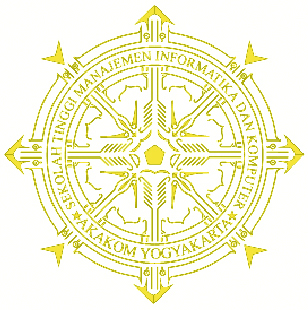   DISERTAIDENGAN CHATN a m a 		: DANIEL RICKY IRVIANTONomor Mahasiswa	: 015410125Jurusan		: Teknik InformatikaJenjang		: Strata Satu (S1)Mata Kuliah		: SkripsiSemester		: GenapTahun			: 2006/2007	Telah diperiksa dan disetujuiYogyakarta,     2007Mengetahui :Dosen Pembimbing ICuk Subiantoro,S.Kom., M.Kom.Dosen Pembimbing IIIr. Sudarmanto M.T.